 Město Valtice, nám. Svobody 21, 691 42 Valtice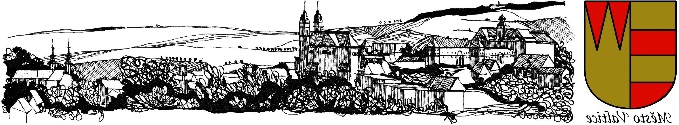 starostaNaše č. j.:	VAL – 1979/2024Vyřizuje:	Mgr. Aleš Hofman				Tel./mob.:	519 301 401			e-mail: 	starosta@valtice.eu	                                  		Datum: 	24. 4. 2024Sdělení k žádosti o poskytnutí informace Město Valtice, jako povinný subjekt, podle ustanovení § 2, odst. 1 zákona č. 106/1999 Sb., o svobodném přístupu k informacím, v platném znění (dále jen „zákon“), obdrželo dne 10. 4. 2024 Vaši žádost o poskytnutí informace.Informaci požadujete poskytnout v rozsahu a následujícím znění:„Soupis případů od října 2022 do dnešního dne, kde Město Valtice je účastníkem soudního jednání, včetně vyčíslení nákladů souvisejících se zastupováním advokátní kanceláří.“K výše uvedené žádosti uvádíme následující:AK Frank Bold Advokáti s. r. o., se sídlem Údolní 567/33, 602 00 Brno 2, IČO 28359640, zastupuje Město Valtice v soudním řízení ve věci povolení práva nezbytné cesty, celkové uhrazené výdaje jsou ve výši Kč 156 472,16 s DPH. AK Mgr.  Petr Houžvička,  se sídlem J. Palacha 121/8,  690 02 Břeclav,  IČO  66248019, zastupuje Město Valtice v soudním řízení ve věci finanční náhrady za vybudovanou parkovací plochu, celkové uhrazené výdaje jsou ve výši Kč 80 162,50 s DPH.S pozdravem__________________Mgr. Aleš Hofman, v.r.starosta